Памятка опекунам, попечителям, приемным родителям для профилактики 
самовольных уходов детей из семьиСледует знатьДети, пришедшие в семьи из организаций для детей-сирот и детей, оставшихся без попечения родителей, испытывают последствия устойчивой психической неудовлетворенности в потребностях. Эта неудовлетворенность выражается в следующих типах поведения: «Стремящиеся к компенсации» (активно ищут выход из создавшегося положения), «Подавленный» тип (характеризуется уходом в себя от травмирующей его ситуации), «Хорошо приспособленный» (склонен находить достаточно стимулов для своего развития. в условиях воспитания в интернатных учреждениях).Уходы из семьи, взявшей детей на воспитание, могут быть связаны с трудностями адаптации в новых для них условиях. «Стремящиеся к компенсации»-уходят из семьи по причинам:Недостаток внимания взрослых к ребенку;Чрезмерная перегрузка от общения со сверстниками (из семей);Узкий круг социальных контактов (дом, школа);Тревога не оправдать ожидания взрослых; Страх наказания;Поиск авторитета;Удовлетворение собственных амбиций.«Подавленный» тип  покидает 
семью по следующим причинам:Гиперопека Эмоциональная усталость;Стремление к одиночеству;Завышенные требования взрослых;Боязнь не оправдать доверие;Школьная тревожность.«Хорошо приспособленный» 
тип детей стремиться уйти 
из-под контроля взрослых:Ностальгия по прежним условиям жизни, персоналу учреждения ,сверстникам, друзьям, привычкамПредпочтение коллективных форм деятельности над индивидуальнымиНезнание семейных ценностей;Страх одиночества;Непонимание требований взрослых; Недостаточное развитие навыков самообслуживания.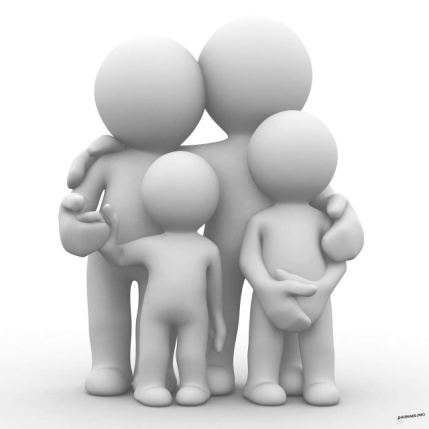 При воспитании приемных детей 
необходимо учитыватьВероятность самовольного ухода из дома очень высока у всех типов детей. Условия жизни в организации для детей-сирот очень отличаются от семейных. Адаптация проходит болезненно.Нельзя переоценивать самостоятельность воспитанников (например, умение расходовать карманные деньги). Нельзя резко менять их образ жизни. Нельзя негативно отзываться о том, что дорого ребенку: об учреждении, о родителях, воспитателях, о подарках. Надо знать ближайшее окружение ребенка (подросток, воспитанный вне семьи стремиться к взрослым компаниям).Нельзя перегружать домашними поручениями (например, уход за больными, престарелыми родственниками или детьми). Надо учить самообслуживанию.Надо предотвращать ссоры и конфликты приемных и кровных детей (устанавливать очередность пользования бытовыми, учебными и развлекательными предметами.) Постоянно оказывайте помощь ребенку, пережившему горе потери близких.Приемному ребенку важно ощущать свою значимость, нужность в новой для него семье, в новых для него условиях.